   Bydgoszcz, dnia 20.01.2020 r.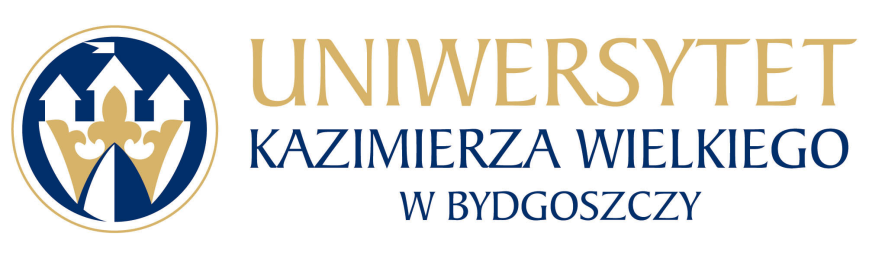 Uniwersytet Kazimierza Wielkiego w BydgoszczyAdres: 85-064 Bydgoszcz,ul. Chodkiewicza 30ZAPYTANIE OFERTOWE NR UKW/DZP-282-ZO-1/2020Uniwersytet Kazimierza Wielkiego w Bydgoszczy ul. Chodkiewicza 30, 85-064 Bydgoszcz występuje z Zapytaniem Ofertowym na realizację zamówienia:Tytuł zamówienia: „Zakwaterowanie uczestników zimowego obozu metodyczno-sportowego studentów i zakwaterowanie oraz wyżywienie nauczycieli akademickich kierunku Wychowanie Fizyczne UKW w Bydgoszczy”Rodzaj zamówienia: usługa / dostawa/roboty budowlaneTermin realizacji zamówienia: od dnia 31 stycznia 2020 r. – do dnia 09 lutego 2020 r. oraz od dnia 09 lutego 2020 r.-  do dnia 18 lutego 2020 r.Opis przedmiotu zamówienia:Przedmiotem zamówienia jest usługa zakwaterowania na terenie województwa kujawsko – pomorskiego uczestników zimowego obozu metodyczno-sportowego studentów i nauczycieli akademickich kierunku Wychowanie Fizyczne UKW w Bydgoszczy . Wykonawca zapewni:zakwaterowanie dla łącznie 67 studentów.zakwaterowanie i wyżywienie (2 posiłki dziennie: śniadanie i obiadokolacja) dla 
5 wykładowców:a)	 I tura tj. od dnia 31 stycznia 2020 r. – do dnia 09 lutego 2020 r. – 28 studentów oraz 2 wykładowców,b)	 II tura tj. 09 lutego 2020 r.- do dnia 18 lutego 2020 r. – 39 studentów oraz 
3 wykładowców;Zamawiający wymaga, aby Obiekt powinien spełniać następujące warunki:obiekt hotelarski spełnia wymagania sanitarne, przeciwpożarowe oraz inne określone przepisami ustawy o usługach turystycznych z dn. 29 sierpnia 2007 r. .(Dz. U. z 2017 r. poz. 1553 t.j.), pokoje są maksymalnie 5-osobowe,uczestnicy będą zakwaterowani w jednej wspólnej kwaterze nie wyżej niż 
3 kondygnacje w pokojach najwyżej 5 osobowych (nie dopuszcza się łóżek piętrowych),obiekt noclegowy posiada własną kuchnię i stołówkę, przynajmniej na 50 osób 
– wyżywienie uczestników  odbywać się będzie w miejscu zakwaterowania,warunki sanitarne spełniają wymagania określone stosownymi przepisami 
z uwzględnieniem nieprzerwanego dostępu do ciepłej wody,łazienki są ulokowane w pokojach lub na poszczególnych piętrach (prysznic, toaleta, umywalka),obiekt noclegowy posiada ogólnie dostępną salę telewizyjną oraz dodatkowo telewizory, przynajmniej w trzech pomieszczeniach sypialnych,obiekt noclegowy posiada salę (co najmniej na 50 osób) umożliwiającą realizację zajęć dydaktycznych w formie teoretycznej,obiekt zakwaterowania posiada zasięg wi-fi,w bliskim sąsiedztwie od miejsca zakwaterowania (maksymalnie do 200 m) znajduje się sala gimnastyczna,w pobliżu (maksymalnie do 200 m) od miejsca zakwaterowania znajduje się czynny punkt gastronomiczny,w pobliżu (maksymalnie do 500 m) od miejsca zakwaterowania znajduje się przynajmniej 1 wyciąg narciarski, a do 1000 m przynajmniej 2 wyciągi narciarskie, ze względów bezpieczeństwa obiekt nie powinien znajdować się bezpośrednio przy drodze głównej,w bliskim sąsiedztwie od miejsca zakwaterowania (maksymalnie do 100 m) znajduje się wypożyczalnia i punkt napraw sprzętu narciarskiego,w sąsiedztwie (maksymalnie do 1000 m) znajduje się punkt obsługi medycznej,w sąsiedztwie (maksymalnie do 1000 m) od miejsca zakwaterowania powinny znajdować się miejsce kultury ludowej,obiekcie noclegowym znajduje się oddzielne, zabezpieczone pomieszczenie dla przechowywania sprzętu narciarskiego i pozostałego sprzętu dydaktycznego (tyczki narciarskie itp.).kwatera na posesji powinna zapewnić wydzielony bezpłatny parking.Podana powyżej liczba uczestników jest liczbą szacunkową. Zamawiający zastrzega możliwość zmniejszenia liczby uczestników obozu bez zmiany ceny brutto zaoferowanej 
w ofercie Wykonawcy na uczestnika. Ostateczna liczba uczestników zostanie podana Wykonawcy droga mailową nie później niż 7 dni przed terminem rozpoczęcia I tury obozu.W przypadku zmniejszenia wartości zamówienia, Wykonawca nie będzie rościł sobie żadnych praw z tego tytułu,  w szczególności w tytułu zmniejszenia wynagrodzenia.Wykonawca zobowiązany jest do wykonywania świadczeń będących przedmiotem umowy z zachowaniem należytej staranności, zgodnie z zasadami aktualnej wiedzy medycznej 
i zasadami etyki zawodowej w zakresie i wedle szczegółowych warunków określonych 
w opisie przedmiotu zamówienia.Wykonawca zapłaci zamawiającemu kary umowne, które określone są w § 5 projektu umowy.Opis sposobu obliczenia ceny:W ofercie należy podać proponowaną cenę brutto w PLN za całość wykonania przedmiotu zamówienia. Cena oferty powinna zawierać wszystkie koszty związane z należytym wykonaniem przedmiotu zamówienia.Kryterium wyboru:Zamawiający oceni i porówna jedynie te oferty, które:zostaną złożone przez Wykonawców nie wykluczonych przez Zamawiającego 
z niniejszego postępowania;nie zostaną odrzucone przez Zamawiającego.Oferty zostaną ocenione przez Zamawiającego w oparciu o następujące kryteria i ich znaczenie:Obliczenia w w/w kryterium dokonane będą z dokładnością do dwóch miejsc po przecinku.Oceny Zamawiający dokona na podstawie następującego wzoru:dla kryterium „cena”: C = Cn / Co x 100 pkt x 100%gdzie:C = przyznane punkty za cenęCn= najniższa cena ofertowa (brutto) spośród ważnych ofertCo= cena oferty ocenianejOpis kryterium:Cena to wartość wyrażona w jednostkach pieniężnych, którą kupujący jest obowiązany zapłacić przedsiębiorcy za usługę. W cenie uwzględni się podatek VAT oraz podatek akcyzowy jeżeli na podstawie odrębnych przepisów sprzedaż podlega obciążeniu podatkiem VAT oraz podatkiem akcyzowym.W kryterium tym Wykonawca może otrzymać maksymalnie 100 pkt.Sposób przygotowania oferty:Każdy Wykonawca może złożyć tylko jedną ofertę.Oferty należy przesłać poprzez platformę zakupową.Oferta musi być podpisana przez osoby upoważnione do reprezentowania Wykonawcy (Wykonawców wspólnie ubiegających się o udzielenie zamówienia). Ofertę należy przygotować na załączonym formularzu, w formie pisemnej, w języku polskim, podpisany formularz ofertowy, dokumenty należy zeskanować i dołączyć do oferty.Wykonawca ponosi wszelkie koszty związane z przygotowaniem i złożeniem oferty.Oferta oraz wszelkie załączniki muszą być podpisane przez osoby upoważnione do reprezentowania Wykonawcy. Oznacza to, iż jeżeli z dokumentu (ów) określającego (ych) status prawny Wykonawcy(ów) lub pełnomocnictwa (pełnomocnictw) wynika, iż do reprezentowania Wykonawcy(ów) upoważnionych jest łącznie kilka osób dokumenty wchodzące w skład oferty muszą być podpisane przez wszystkie te osoby.Upoważnienie osób podpisujących ofertę do jej podpisania musi bezpośrednio wynikać 
z dokumentów dołączonych do oferty. Oznacza to, że jeżeli upoważnienie takie nie wynika wprost z dokumentu stwierdzającego status prawny Wykonawcy (odpisu z właściwego rejestru lub zaświadczenia o wpisie do ewidencji działalności gospodarczej) to do oferty należy dołączyć skan oryginału lub skan poświadczoną kopię stosownego pełnomocnictwa wystawionego przez osoby do tego upoważnione.Termin i miejsce składania ofert:Ofertę należy złożyć przez platformę zakupową w nieprzekraczalnym terminie:O udzielenie zamówienia mogą ubiegać się Wykonawcy, którzy:nie podlegają wykluczeniu;spełniają warunki udziału w postępowaniu, o ile zostały one określone przez zamawiającego  
w ogłoszeniu o zamówieniu, dotyczące:kompetencji lub uprawnień do prowadzenia określonej działalności zawodowej, o ile wynika to  z odrębnych przepisów;sytuacji ekonomicznej lub finansowej;zdolności technicznej lub zawodowej: W celu potwierdzenia warunków udziału w postępowaniu Wykonawca powinien złożyć podpisany formularz ofertowy (załącznik nr 1 do zapytania ofertowego).Oświadczenia i dokumenty wymagane dla potwierdzenia spełniania przez wykonawców warunków udziału w postępowaniu:Aktualny odpis z właściwego rejestru lub z centralnej ewidencji i informacji o działalności gospodarczej, w przypadku:podmiotów posiadających osobowość prawną jak i spółek prawa handlowego nie posiadających osobowości prawnej – wyciąg z Krajowego Rejestru Sądowego,osób fizycznych wykonujących działalność gospodarczą – zaświadczenie o wpisie do rejestru CEIDG (Centralna Ewidencja i Informacja o Działalności Gospodarczej),działalności prowadzonej w formie spółki cywilnej – umowa spółki cywilnej lub zaświadczenie  o wpisie do ewidencji działalności gospodarczej każdego ze wspólników.Jeżeli w kraju miejscu zamieszkania osoby lub w kraju, w którym Wykonawca ma siedzibę lub miejsce zamieszkania, nie wydaje się dokumentów, o których mowa w ust. 10 pkt. 10.1. , zastępuje się je dokumentem zawierającym oświadczenie, w którym określa się także osoby uprawione do reprezentacji Wykonawcy, złożone przed właściwym organem sądowym, administracyjnym albo organem samorządu zawodowego lub gospodarczego odpowiednio kraju miejsca zamieszkania osoby lub kraju, w którym Wykonawca ma siedzibę lub miejsce zamieszkania lub przed notariuszem.Dokumenty, o których mowa powyżej,  powinny być wystawione nie wcześniej niż 6 miesięcy przed upływem terminu składania ofert. Integralną częścią oferty jest wypełniony i podpisany Formularz Ofertowy, stanowiący załącznik  nr 1 do zapytania ofertowego oraz wypełniony i podpisany Opis oferowanych usług, stanowiący załącznik nr 2 do zapytania ofertowego. Nie złożenie wymaganych załączników, będzie skutkowało odrzuceniem oferty. Pełnomocnictwo do podpisania oferty (skan oryginału lub kopia potwierdzona za zgodność 
z oryginałem przez osobę upoważnioną) względnie do podpisania innych dokumentów składanych wraz z ofertą, o ile prawo do ich podpisania nie wynika z innych dokumentów złożonych wraz z ofertą. Pełnomocnictwo do reprezentowania wszystkich Wykonawców wspólnie ubiegających się o udzielenie zamówienia, ewentualnie umowa o współdziałaniu, z której będzie wynikać przedmiotowe pełnomocnictwo (skan oryginału lub kopia potwierdzona za zgodność z oryginałem przez notariusza). Pełnomocnik może być ustanowiony do reprezentowania Wykonawców w postępowaniu, albo reprezentowania w postępowaniu i zawarcia umowy;Wszystkie dokumenty/załączniki muszą być podpisane przez osobę upoważnioną do składania oferty, sporządzone w języku polskim lub przetłumaczone na język polski, następnie należy  zeskanować i dołączyć do oferty w formie załącznika na platformie zakupowej.Termin i warunki płatności: Wykonawca otrzyma wynagrodzenie po wykonaniu przedmiotu zamówienia, przelewem w terminie do 30 dni licząc od daty wpływu do siedziby Zamawiającego prawidłowo wystawionego rachunku.Zamawiający zastrzega sobie prawo wyboru oferty o cenie wyższej, przy czym w takim wypadku uzasadni dokonanie wyboru.Zamawiający zastrzega sobie prawo odwołania ogłoszenia o zamówieniu w przypadku zaistnienia uzasadnionych przyczyn, jak również prawo unieważnienia ogłoszenia o zamówieniu bez podania przyczyny.Zgodnie z art. 13 ust. 1 i 2 rozporządzenia Parlamentu Europejskiego i Rady (UE) 2016/679 z dnia 27 kwietnia 2016 r. w sprawie ochrony osób fizycznych w związku z przetwarzaniem danych osobowych i w sprawie swobodnego przepływu takich danych oraz uchylenia dyrektywy 95/46/WE (ogólne rozporządzenie o ochronie danych) (Dz. Urz. UE L 119 z 04.05.2016, str. 1), dalej „RODO”, zamawiający informuje, że:administratorem Pani/Pana danych osobowych jest Uniwersytet Kazimierza Wielkiego z siedzibą przy ul. Chodkiewicza 30, 85-064 Bydgoszcz;administrator danych osobowych powołał Inspektora Ochrony Danych nadzorującego prawidłowość przetwarzania danych osobowych, z którym można skontaktować się za pośrednictwem adresu e-mail: iod@ukw.edu.pl;Pani/Pana dane osobowe przetwarzane będą na podstawie art. 6 ust. 1 lit. c RODO w celu związanym z postępowaniem o udzielenie zamówienia publicznego o sygn. UKW/DZP-282-ZO-1/2020  prowadzonym w trybie zapytania ofertowego;odbiorcami Pani/Pana danych osobowych będą osoby lub podmioty, którym udostępniona zostanie dokumentacja postępowania w oparciu o art. 8 oraz art. 96 ust. 3 ustawy z dnia 29 stycznia 2004 r. – Prawo zamówień publicznych (Dz. U. z 2017 r. poz. 1579 i 2018), dalej „ustawa Pzp”;  Pani/Pana dane osobowe będą przechowywane, zgodnie z art. 97 ust. 1 ustawy Pzp, przez okres 4 lat od dnia zakończenia postępowania o udzielenie zamówienia, a jeżeli czas trwania umowy przekracza 4 lata, okres przechowywania obejmuje cały czas trwania umowy;obowiązek podania przez Panią/Pana danych osobowych bezpośrednio Pani/Pana dotyczących jest wymogiem ustawowym określonym w przepisach ustawy Pzp, związanym z udziałem w postępowaniu o udzielenie zamówienia publicznego; konsekwencje niepodania określonych danych wynikają z ustawy Pzp;w odniesieniu do Pani/Pana danych osobowych decyzje nie będą podejmowane w sposób zautomatyzowany, stosowanie do art. 22 RODO;posiada Pani/Pan:na podstawie art. 15 RODO prawo dostępu do danych osobowych Pani/Pana dotyczących;na podstawie art. 16 RODO prawo do sprostowania Pani/Pana danych osobowych ;na podstawie art. 18 RODO prawo żądania od administratora ograniczenia przetwarzania danych osobowych z zastrzeżeniem przypadków, o których mowa w art. 18 ust. 2 RODO ;prawo do wniesienia skargi do Prezesa Urzędu Ochrony Danych Osobowych, gdy uzna Pani/Pan, że przetwarzanie danych osobowych Pani/Pana dotyczących narusza przepisy RODO;nie przysługuje Pani/Panu:w związku z art. 17 ust. 3 lit. b, d lub e RODO prawo do usunięcia danych osobowych;prawo do przenoszenia danych osobowych, o którym mowa w art. 20 RODO;na podstawie art. 21 RODO prawo sprzeciwu, wobec przetwarzania danych osobowych, gdyż podstawą prawną przetwarzania Pani/Pana danych osobowych jest art. 6 ust. 1 lit. c RODO.W przypadku przekazywania przez Wykonawcę przy składaniu oferty danych osobowych innych osób, Wykonawca zobowiązany jest do zrealizowania wobec tych osób, w imieniu Zamawiającego obowiązku informacyjnego wynikającego z art. 14 RODO i złożenia stosownego oświadczenia zawartego w formularzu ofertowym.15. W sprawie przedmiotu zamówienia należy kontaktować się z przedstawicielem Zamawiającego:w sprawach merytorycznych: Mariusz Zasada, e-mail: marzas@ukw.edu.pl lub Katarzyna Kowalewska, tel. 52 32 31 706, e-mail: ikf@ukw.edu.plw sprawach formalno-prawnych: Agnieszka Pladwig, tel. (052) 34-19-163, zampub@ukw.edu.plKanclerza UKWmgr Renata MalakZałącznik nr 1FORMULARZ OFERTOWYDO ZAPYTANIA OFERTOWEGO NR UKW/DZP-282-ZO-1/20201. Dane dotyczące Wykonawcy:Nazwa:	Siedziba:	Nr telefonu/faksu:	Nr NIP:	Nr REGON:	Osoba do kontaktu, tel. e-mail:	2. Nawiązując do ogłoszenia w trybie Zapytania Ofertowego oferujemy wykonanie zamówienia na: „Zakwaterowanie uczestników zimowego obozu metodyczno-sportowego studentów i zakwaterowanie oraz wyżywienie nauczycieli akademickich kierunku Wychowanie Fizyczne UKW w Bydgoszczy” za:w zakresie i na warunkach określonych w Zapytaniu Ofertowym nr UKW/DZP-282-ZO-1/2020:OFERUJEMY/ Oferuję wykonanie przedmiotu zamówienia za: Kryterium – Cena:Cena brutto za 1 studenta ............................. zł  Wartość brutto za 67 studentów........................... złCena brutto za 1 wykładowcę: ................................zł Wartość brutto za 5 wykładowców ........................ zł wartość ofertowa brutto (Wartość brutto za 67 studentów + Wartość brutto za 5 wykładowców)  .....................................................................................zł słownie  ................................................................................................................... Oświadczam/my, że w cenie oferty zostały uwzględnione wszystkie koszty związane z realizacją zamówienia.Oświadczam/my, że spełniamy warunki udziału w postępowaniu zgodnie z ust. 9 Zapytania Ofertowego nr UKW/DZP-282-ZO-1/2020.Zobowiązuje/my się wykonać całość zamówienia w terminie określonym w pkt 3 zapytania ofertowego.Zobowiązuje/my się wykonać całość przedmiotu zamówienia z należytą starannością. Oświadczam/my, że oferowany obiekt noclegowy spełnia wszystkie warunki Zamawiającego opisane w pkt 4 Zapytania Ofertowego.Oświadczam/my, że zapoznaliśmy się z Zapytaniem Ofertowym oraz wyjaśnieniami i ewentualnymi zmianami Zapytania Ofertowego przekazanymi przez Zamawiającego i uznajemy się za związanych określonymi w nich postanowieniami i zasadami postępowania.Oświadczam/my, że w przypadku wyboru naszej oferty zobowiązujemy się do zawarcia umowy, we wskazanym terminie i miejscu, na warunkach wskazanych przez Zamawiającego w załączonym do Zapytania Ofertowego projekcie umowy.  Zgadzam/my się na przetwarzanie danych osobowych zgodnie z obowiązującymi, w tym zakresie przepisami prawnymi. Oświadczam/my , że wypełniłem/łam obowiązki informacyjne przewidziane w art. 13 lub art. 14 RODO wobec osób fizycznych, od których dane osobowe bezpośrednio lub pośrednio pozyskałem w celu ubiegania się o udzielenie zamówienia publicznego w niniejszym postępowaniu. Akceptuję/my warunki płatności określone przez Zamawiającego w zapytaniu ofertowym.Załącznikami do ofert są:a) ……………………………………………..b) ……………………………………………..............................., dnia .....................……………………………………………………………………(podpisy upełnomocnionych  przedstawicieli Wykonawcy)Załącznik nr 2Opis oferowanych usługpotwierdzająca spełnienie wymagań określonych przez Zamawiającego*wypełnia Wykonawca, który zobowiązany jest do wskazania każdego z wymaganych parametrów  określonych w wyżej wymienionej tabeli, bądź przez potwierdzenie wymaganego parametru polegające na wpisaniu słowa „TAK”  bądź poprzez wpisanie konkretnego parametru.            ---------------------------------------------------------- (podpis i pieczątka osoby/osób upoważnionychdo reprezentowania Wykonawcy) Umowa – Projektzawarta w dniu ………….. roku pomiędzy:1.	 Uniwersytetem Kazimierza Wielkiego w Bydgoszczy, adres: 85 – 064 Bydgoszcz, 
ul. Chodkiewicza 30, NIP 5542647568, REGON 340057695, zwanym dalej „Zamawiającym”, reprezentowanym przez:mgr Renatę Malak – Kanclerza UKWprzy kontrasygnacie mgr Renaty Stefaniak – Kwestoraa2. 	……………………………………………………………………………………………………………….. ……………………………………………………………………………………………………………….. ………………………………………………………………………………………………………………..	Niniejsza umowa jest następstwem wyboru przez Zamawiającego oferty Wykonawcy w postępowaniu prowadzonym w trybie zapytania ofertowego, zgodnie z Regulaminem udzielania zamówień publicznych poniżej 30 tys. euro, na: „Zakwaterowanie uczestników zimowego obozu metodyczno-sportowego studentów i zakwaterowanie oraz wyżywienie nauczycieli akademickich kierunku Wychowanie Fizyczne UKW w Bydgoszczy” nr UKW/DZP-282-ZO-1/2020.§ 1Przedmiot umowyPrzedmiotem umowy jest zakwaterowanie 2 grup uczestników letniego obozu metodyczno-sportowego – studentów i nauczycieli akademickich kierunku Wychowanie Fizyczne UKW w Bydgoszczy w bazie noclegowej w ....................................................................................(nazwa i adres obiektu).Wykonawca zapewni zakwaterowanie (bez wyżywienia) dla łącznie 67 studentów oraz zakwaterowanie i wyżywienie (2 posiłki dziennie: śniadanie i obiadokolacja) dla 
5 wykładowców w terminie:I tura tj. od dnia 31 stycznia 2020 r. – do dnia 9 lutego 2020 r. – 28 studentów oraz 
2 wykładowców;II tura tj. 9 lutego 2020r. do dnia 18 lutego 2020 r. – 39 studentów oraz 
3 wykładowców;Ilość uczestników obozu wynosić będzie maksymalnie 72 osoby, w tym 67 studentów 
i 5 wykładowców. Zamawiający zastrzega możliwość zmniejszenia liczby uczestników 
z zastrzeżeniem, iż cena ustalona na uczestnika określona w § 2 nie ulegnie zmianie. Ostateczna liczba uczestników zostanie podana Wykonawcy droga mailową nie później niż 7 dni przed terminem rozpoczęcia I tury obozu. Wykonawca oświadcza, że baza noclegowa, którą dysponuje znajduje się w obiektach spełniających wymagania co do wyposażenia i zakresu świadczonych usług, określonych dla obiektów, do których zostały zaszeregowane, zgodnie z obowiązującymi w tym zakresie przepisami. Wykonawca oświadcza, że obiekt wskazany w ust.1 spełnia następujące warunki:obiekt hotelarski powinien spełniać wymagania sanitarne, przeciwpożarowe oraz inne określone przepisami ustawy o usługach turystycznych z dn. 29 sierpnia 2007 r., pokoje są maksymalnie 5-osobowe,uczestnicy będą zakwaterowani w jednej wspólnej kwaterze nie wyżej niż 3 kondygnacje w pokojach najwyżej 5 osobowych (nie dopuszcza się łóżek piętrowych),obiekt noclegowy posiada własną kuchnię i stołówkę, przynajmniej na 50 osób – wyżywienie uczestników  odbywać się będzie w miejscu zakwaterowania,warunki sanitarne spełniają wymagania określone stosownymi przepisami z uwzględnieniem nieprzerwanego dostępu do ciepłej wody,łazienki są ulokowane w pokojach lub na poszczególnych piętrach (prysznic, toaleta, umywalka),obiekt noclegowy posiada ogólnie dostępną salę telewizyjną oraz dodatkowo telewizory, przynajmniej w trzech pomieszczeniach sypialnych,obiekt noclegowy posiada salę (co najmniej na 50 osób) umożliwiającą realizację zajęć dydaktycznych w formie teoretycznej,obiekt zakwaterowania posiada zasięg wi-fi,w bliskim sąsiedztwie od miejsca zakwaterowania (maksymalnie do 200 m) znajduje się sala gimnastyczna,w pobliżu (maksymalnie do 200 m) od miejsca zakwaterowania znajduje się czynny punkt gastronomiczny,w pobliżu (maksymalnie do 500 m) od miejsca zakwaterowania znajduje się przynajmniej 1 wyciąg narciarski, a do 1000 m przynajmniej 2 wyciągi narciarskie, ze względów bezpieczeństwa obiekt nie powinien znajdować się bezpośrednio przy drodze głównej,w bliskim sąsiedztwie od miejsca zakwaterowania (maksymalnie do 100 m) znajduje się wypożyczalnia i punkt napraw sprzętu narciarskiego,w sąsiedztwie (maksymalnie do 1000 m) znajduje się punkt obsługi medycznej,w sąsiedztwie (maksymalnie do 1000 m) od miejsca zakwaterowania powinny znajdować się miejsce kultury ludowej,obiekcie noclegowym znajduje się oddzielne, zabezpieczone pomieszczenie dla przechowywania sprzętu narciarskiego i pozostałego sprzętu dydaktycznego (tyczki narciarskie itp.).kwatera na posesji powinna zapewnić wydzielony bezpłatny parking.§ 2WynagrodzenieZa wykonanie przedmiotu umowy Wykonawca otrzyma maksymalne wynagrodzenie w wysokości:Wartość netto: …………… PLNpodatek od towarów i usług ( VAT ) … % w wysokości: ................... PLNwynagrodzenie brutto: …….. PLN(słownie: .................................................................................................................................... )Wynagrodzenie określone w ust. 1 obejmuje całość kosztów związanych z kompleksową realizacją przedmiotu zamówienia. Wynagrodzenie za jednego uczestnika obozu (studenta) wynosi …………..…. zł brutto a zawykładowcę …………….. zł brutto. Wartość umowy obejmuje koszty zakwaterowania studentów oraz zakwaterowania i wyżywienia wykładowców (dwa posiłki dziennie):śniadanie, obiadokolacja;napoje bez ograniczeń.Zamawiający zastrzega sobie prawo do dokonania zapłaty wyłącznie za poniesione koszty noclegów i wyżywienia odpowiadające faktycznej ilości uczestników obozu metodyczno-sportowego.  Zapłata ze strony Zamawiającego nastąpi po wykonaniu przedmiotu umowy na wskazany rachunek bankowy Wykonawcy, w terminie 30 dni licząc od daty dostarczenia Zamawiającemu prawidłowo wystawionej faktury VAT z dołączonym wykazem osób, na rzecz których wykonana została usługa. Za termin zapłaty uznaje się dzień obciążenia rachunku bankowego Zamawiającego.§ 3Osoby odpowiedzialne za realizację umowyOsobą odpowiedzialną za realizację umowy ze strony Zamawiającego jest:Katarzyna Kowalewska, tel. 52/32 31 706, adres e-mail: ikf@ukw.edu.plOsobą odpowiedzialną za realizację umowy ze strony Wykonawcy jest: 
………………….…………..…, adres e-mail: ..………………………………………………………… 

tel. …………………………………..…Strony ustalają, że w przypadku konieczności zmiany upoważnionych przedstawicieli, nie jest wymagana forma aneksu, lecz pisemne zawiadomienie obu stron§ 4Odstąpienie od umowyW razie wystąpienia istotnej zmiany okoliczności powodującej, że wykonanie umowy nie leży w interesie publicznym, czego nie można było przewidzieć w chwili zawarcia umowy, Zamawiający może odstąpić od umowy w terminie 30 dni od powzięcia wiadomości o tych okolicznościach. 2.	Zamawiającemu przysługuje prawo odstąpienia od umowy w przypadku:naruszenia przez Wykonawcę jej postanowień, a w szczególności naruszenie warunków określonych w §1 ust.2, 5 i 6.określonych w Kodeksie Cywilnym,   Oświadczenie o odstąpienie od umowy następuje w formie pisemnej pod rygorem nieważności w terminie 30 dni od zaistnienia okoliczności uzasadniającej odstąpienie od umowy. § 5Kary umowneWykonawca zapłaci Zamawiającemu karę umowną z następujących tytułów:w przypadku odstąpienia od umowy przez Zamawiającego z przyczyn leżących po stronie Wykonawcy, o których mowa w § 4 ust. 2, w wysokości 10 % wynagrodzenia brutto, o którym mowa w § 2 ust.1.w przypadku niewykonania lub nienależytego wykonania umowy w wysokości 5 % wynagrodzenia brutto określonego w § 2 ust.1.Zamawiający zobowiązuje się zapłacić Wykonawcy karę umowną w wysokości 10 % wynagrodzenia brutto w przypadku odstąpienia od umowy z winy Zamawiającego. Zamawiający ma prawo do dochodzenia odszkodowania uzupełniającego na zasadach ogólnych w przypadku, gdy szkoda przewyższa wartość zastrzeżonych kar umownych. Wykonawca wyraża zgodę na potrącenie kar umownych z przysługującego mu wynagrodzenia. Strony postanawiają, że niewykonanie lub nienależyte wykonanie umowy spowodowane działaniem siły wyższej nie będzie rodziło odpowiedzialności odszkodowawczej.§ 6Zmiany umowyWszelkie zmiany wprowadzane do umowy dokonywane będą z poszanowaniem zasad i obowiązków wynikających z powszechnie obowiązujących przepisów prawa.Jeżeli w czasie obowiązywania umowy nastąpi zmiana ustawowej stawki podatku od towarów i usług (VAT), Strony dokonają odpowiedniej zmiany wynagrodzenia umownego – dotyczy to części wynagrodzenia za usługi, których w dniu zmiany stawki VAT jeszcze nie dokonano.  Zmiany umowy wymienione w §6 mogą nastąpić jedynie w formie pisemnego aneksu pod rygorem nieważności.§ 7Postanowienia końcoweW sprawach nieuregulowanych Umową mają zastosowanie powszechnie obowiązujące przepisy, w szczególności przepisy kodeksu cywilnego. Wszelkie spory wynikłe z tej umowy będzie rozstrzygał sąd właściwy dla siedziby Zamawiającego. Umowę sporządzono w trzech jednobrzmiących egzemplarzach, z których jeden dla Wykonawcy, dwa dla Zamawiającego.	Zamawiający	Wykonawca	.........................................................	.........................................................L.p.KRYTERIUMWAGA1.Cena100%RAZEM:RAZEM:100%do dnia:24.01.2020 r.do godz.10:00L.p.Przedmiot zamówieniaSpełniaSpełniaL.p.Przedmiot zamówieniaTAKNIE1Obiekt hotelarski powinien spełniać wymagania sanitarne, przeciwpożarowe oraz inne określone przepisami ustawy o usługach turystycznych z dn. 29 sierpnia 2007 r.;2 pokoje są maksymalnie 5-osobowe,3uczestnicy będą zakwaterowani w jednej wspólnej kwaterze nie wyżej niż 3 kondygnacje w pokojach najwyżej 5 osobowych (nie dopuszcza się łóżek piętrowych),4obiekt noclegowy posiada własną kuchnię i stołówkę, przynajmniej na 50 osób – wyżywienie uczestników  odbywać się będzie w miejscu zakwaterowania,5warunki sanitarne spełniają wymagania określone stosownymi przepisami z uwzględnieniem nieprzerwanego dostępu do ciepłej wody,6łazienki są ulokowane w pokojach lub na poszczególnych piętrach (prysznic, toaleta, umywalka),7obiekt noclegowy posiada ogólnie dostępną salę telewizyjną oraz dodatkowo telewizory, przynajmniej w trzech pomieszczeniach sypialnych,8obiekt noclegowy posiada salę (co najmniej na 50 osób) umożliwiającą realizację zajęć dydaktycznych w formie teoretycznej,9obiekt zakwaterowania posiada zasięg wi-fi,10w bliskim sąsiedztwie od miejsca zakwaterowania (maksymalnie do 200 m) znajduje się sala gimnastyczna,11w pobliżu (maksymalnie do 200 m) od miejsca zakwaterowania znajduje się czynny punkt gastronomiczny,12w pobliżu (maksymalnie do 500 m) od miejsca zakwaterowania znajduje się przynajmniej 1 wyciąg narciarski, a do 1000 m przynajmniej 2 wyciągi narciarskie, 13ze względów bezpieczeństwa obiekt nie powinien znajdować się bezpośrednio przy drodze głównej,14w bliskim sąsiedztwie od miejsca zakwaterowania (maksymalnie do 100 m) znajduje się wypożyczalnia i punkt napraw sprzętu narciarskiego,15w sąsiedztwie (maksymalnie do 1000 m) znajduje się punkt obsługi medycznej,16w sąsiedztwie (maksymalnie do 1000 m) od miejsca zakwaterowania powinny znajdować się miejsce kultury ludowej,17obiekcie noclegowym znajduje się oddzielne, zabezpieczone pomieszczenie dla przechowywania sprzętu narciarskiego i pozostałego sprzętu dydaktycznego (tyczki narciarskie itp.).18kwatera na posesji powinna zapewnić wydzielony bezpłatny parking